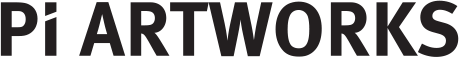 Matt Golden / Golden Family b. 1974, Lives and works in London, UK Selected Solo Exhibitions 2023    Harbours, Pi Artworks, London, UK2018 	A Pony / A Bridge / Mountain / Rain, Pi Artworks, London, UK 2017 	The Rehearsal, BALTIC 39 | FIGURE FOUR. BISONS, Limoncello Gallery, London, UK2012 	An Economy Of Means, SGFA Gallery, Kuala Lumpur, Malaysia 	House of Nguyen, Limoncello, London, UK2011 	More Bit Parts In Little Theatres, Bischoff/Weiss, London, UK 	Sensitivity to Impermanence of Being, Art House Foundation, London, UK2008 	The New Bomonti Club, Wohnung Felix Rehfeld, Bremen, Germany2008 	Somehow, Someday, Somewhere, Bischoff/Weiss, London, UK2007 	Two Drops a Cloud Makes, Campbell Works, London, UK2005 	Artist of the Day, Flowers Central, London, UK 2003 Home Base, The Gallery, Stratford-	upon-Avon, UK 2000 When Roads Lead South, B16 Gallery, Birmingham, UK Selected Group Exhibitions 2018 	Islands, Annely Juda Fine Art, London, UK2017 	East Meets West, Chenies Manor, UK 	Imago Mundi, Fondazione Benetton Studi e Ricerche, Italy2014 	A Book Between Two Stools, Boghossian Foundation, Brussels, Belgium 	FFOAM, P/N Project Space, London and tour,2013 	Wonderland, Annely Juda Fine Art, London, UK 	Une Exposition Sans Texte, Maison d’Art Bernard Anthonioz, Paris, France	A Spoken Word Exhibition, Musee du Jeu de Paume, Paris, France 2012 	Stereopsis, The Drawing Room, London, UK We Love You, Limoncello, London , UK 	Temp. Residence In The Unconscious, Art House Foundation at V22, London , UK 	Matt Golden & Richard Paul, The Russian Club Gallery, London, UK	Young British Art II, Dienstgebaeude, Zurich, Switzerland	Keeping Up Appearances, Nassauischer Kunstverein Wiesbaden, Germany 2011 	The Anti Library, SPACE, London, UK 	No Jury, No Prizes, Gibs Mir, Zurich, Switzerland Young British Art, Limoncello, 	London,UK 	Freies Material, Weltraum, Munich, Germany Player, Player, Player, Poppy Sebire 	Gallery, London, UK 2010 	Double Interview, Art Space Hue, Seoul, Korea, / I-Myu Projects, UK Sameness & 	Difference, The Russian Club Gallery, London, UK 2008 	Kyoto Art Walk, Nijo Castle, Kyoto, Japan 2007 	Plus, Museum Wiesbaden, Wiesbaden, 	Germany 2005 Tall Stories, MOT 	International, London, UK Awards 2011 	Yoma Sasburg Award for Sculpture, The Arts Foundation, UK2012 	SGFA Gallery Residence, Kuala Lumpur, Malaysia2011 	Ultra Factory, Kyoto Zokei 	University, Kyoto, Japan 2008 Residency: Wohnung Felix 	Rehfeld, Bremen, Germany 2006 Vordemberge-Gildewart Scholarship, Vordemberge-	Gildewart Foundation,CH Residencies 2007 	Life and Work on the Rocket Station, Stiftung Insel Hombroich, Germany 2000 	Millennium Residency, B16 Gallery, Birmingham, UK Curated exhibitions and projects 2018 		Islands, Annely Juda Fine Art, London, UK2014-2015 	Four artists commissions, Rollacoaster magazine2014 		Illy artlab, La Trienale di Milano, Italy (co-curator) 2013 Wonderland, Annely 			Juda Fine Art, London, UK2008-2012 	Founder / curator, The Russian Club Gallery, London, UK2001 		Bit Parts In Little Theatres, Mead Gallery, Warwick Arts Centre, UK